الوضعية الانطلاقيةيقوم الجيش الوطني الشعبي الجزائري بمناورات دورية لتقوية صفوفه و تطوير مهاراته، و في إحدى هذه المناورات: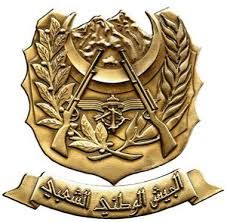 الجزء الأول:ألقت الطائرة بست مظليين حيث يسقط الثلاثة الأوائل في الأماكن المبينة فيالشكل على أن يسقط الباقون بالتناظر مع الأوائل بالنسبة للمستقيم (∆) عين على الشكل أماكن سقوط المظليين 4،5 و 6 مع ذكر فاصلة و ترتيب كل منهم.الجزء الثاني:يقوم المظلي الأول بعد سقوطه بحفر خندق بعمق 3 أمتار في ما يقوم الثاني بتنصيب برج للمراقبة ارتفاعه 6 أمتارعلى مستقيم مدرج (يمثل كل 1m في الحقيقة 1cm )، عين مكان أدنى نقطة في الخندق و أقصى نقطة في البرج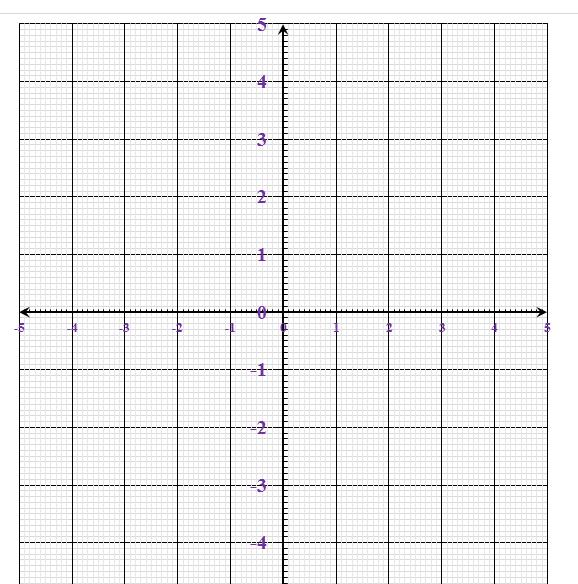 